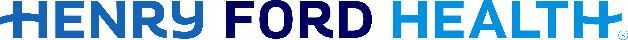 Supplemental information for Henry Ford Health hospitals’ machine-readable files. Rates effective 08/01/2023.CategoryClarification/DisclaimerHospital Negotiated Rates – Service Packages/DRGsThe payer negotiated rates listed for service packages and DRGs are based on median charges for that package/DRG. The actual payer negotiated rate can vary based on services necessary for an individual patient and payer payment policies.Hospital Negotiated Rates – Service Packages/DRGsSome items separately listed in Hospital Gross Charges (e.g. supplies, oral medications, recovery room, operating room) are billed as part of a service package/DRG. The payer negotiated rates for these items are included in the DRG/Service package rates. Certain items may have a separate payer negotiated rate but in most cases are bundled with another service and therefore are not listed as separately payable in the machine-readable files.Hospital Negotiated Rates - DRGsFor Medicare and Medicare Advantage plans, the payer negotiated rates listed for transplant DRGs does not include payment for organ acquisition costs.Professional Gross Charges & Professional Negotiated RatesAnesthesia Gross Charges and payer Negotiated Rates reflect the standard Anesthesia conversion factor (i.e., the amount per each base and 15-minute time units).Payer Negotiated RatesSome commercial payers may require certain services (e.g., evaluation and management services) to be reported differently than governmental payers.N/A is defined as an item or service that does not have a corresponding negotiated charge, rate, or discounted cash price. Professional Negotiated RatesPayer negotiated rates may include certain quality incentive payments that vary by physician. When services are typically provided by non-physician providers (physician assistants, nurse practitioners, etc.), payment rates may reflect a lower rate as specified by contracts. Rates reported are for employed providers providing care in the department of a hospital.